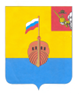 РЕВИЗИОННАЯ КОМИССИЯ ВЫТЕГОРСКОГО МУНИЦИПАЛЬНОГО РАЙОНА162900, Вологодская область, г. Вытегра, пр. Ленина, д.68тел. (81746) 2-22-03 факс (81746) ______,       e-mail: revkom@vytegra-adm.ruЗАКЛЮЧЕНИЕпо результатам экспертизы проекта постановления Администрации сельского поселения Оштинское Вытегорского муниципального района Вологодской области «О внесении изменений в постановление Администрации сельского поселения Оштинское Вытегорского муниципального района от 01.03.2021 г. № 14 «Об утверждении муниципальной программы «Муниципальное управление сельского поселения Оштинское Вытегорского муниципального района Вологодской области на 2021 – 2025 годы»   16.06.2023 г.                                                                                 г. Вытегра       Заключение Ревизионной комиссии Вытегорского муниципального района на проект постановления администрации сельского поселения Оштинское Вытегорского муниципального района Вологодской области (далее – администрации сельского поселения Оштинское) «О внесении изменений в постановление Администрации сельского поселения Оштинское Вытегорского муниципального района от 01.03.2021 г. № 14 «Об утверждении муниципальной программы «Муниципальное управление сельского поселения Оштинское Вытегорского муниципального района Вологодской области на 2021 – 2025 годы» подготовлено в соответствии с требованиями Бюджетного кодекса Российской Федерации, Положения о Ревизионной комиссии Вытегорского муниципального района, Порядка разработки, реализации и оценки эффективности реализации муниципальных программ сельского поселения Оштинское. 1. Основание для проведения экспертизы: п.2 ст.157 Бюджетного кодекса Российской Федерации, п.7 ч.2 ст.9 Федерального закона от 07.02.2011 № 6 –ФЗ «Об общих принципах организации и деятельности контрольно – счетных органов субъектов Российской Федерации и муниципальных образований», Положение о Ревизионной комиссии Вытегорского муниципального района, утвержденное Решением Представительного Собрания Вытегорского муниципального района от 30.09.2021 года № 458.2. Цель экспертизы: подтверждение полномочий по изменению расходного обязательства, подтверждение обоснованности размера расходного обязательства, установление экономических последствий принятия изменения действующего расходного обязательства для бюджета муниципального образования.3. Порядок проведения экспертизы: финансово – экономическая экспертиза проекта муниципальной программы осуществлялась с учетом предусмотренного порядка разработки, реализации и оценки эффективности реализации муниципальных программ сельского поселения Оштинское, утвержденного постановлением администрации сельского поселения Оштинское от 10.08.2020 г. № 77 «Об утверждении Порядка разработки, реализации и оценки эффективности реализации муниципальных программ сельского поселения Оштинское» (далее – Порядок), в соответствии со статьей 179 Бюджетного кодекса Российской Федерации.  4.Экспертиза проведена: аудитором Ревизионной комиссии ВМР Нестеровой О.Е.           Проект постановления администрации сельского поселения Оштинское Вытегорского муниципального района Вологодской области (далее – администрации поселения) о внесении изменений в муниципальную программу «Муниципальное управление сельского поселения Оштинское Вытегорского муниципального района Вологодской области на 2021 – 2025 годы» (далее – Программу) поступил в Ревизионную комиссию с сопроводительным письмом от 13.06.2023 года (без номера).         В ходе экспертизы установлено, что проект администрации поселения о внесении изменений в Программу разработан в целях уточнения объема финансирования Программы          В целях приведения Программы в соответствие с решением о бюджете поселения от 16 декабря 2022 года № 10 «О бюджете сельского поселения Оштинское Вытегорского муниципального района Вологодской области на 2023 год и плановый период 2024 и 2025 годов» (с изменениями, последняя редакция от 12 мая 2023 года № 28)  (далее – решение о бюджете поселения) внесены изменения в паспорт, текстовую часть Программы, Подпрограммы 1, соответствующие приложения Программы, Подпрограммы 1 в части финансового обеспечения.         Общий объем финансирования Программы увеличился на 1,1 тыс. рублей и составил 29275,2 тыс. рублей. Изменения внесены в финансирование Программы на 2023 год. Уточненные объемы финансирования Программы соответствуют объемам, утвержденным решению о бюджете поселения. Дополнительные расходы покрываются за счет бюджета сельского поселения (собственные доходы).         Объем финансирования Программы изменен решением Совета сельского поселения Оштинское от 03.03.2023 года № 26 «О внесении изменений в решение Совета сельского поселения Оштинское от 16.12.2022 годав № 10» (+1,1 тыс. рублей). В нарушение пункта 5.3 Порядка изменения в Программу в установленные сроки не внесены.            В разрезе подпрограмм объем финансового обеспечения изменился:- по Подпрограмме 1 «Обеспечение деятельности администрации сельского поселения Оштинское Вытегорского муниципального района Вологодской области» увеличился на 1,1 тыс. рублей и составил 29195,2 тыс. рублей;- по Подпрограмме 2 «Управление имуществом и земельными ресурсами сельского поселения Оштинское» без изменений (80,0 тыс. рублей).         Общий объем финансирования Программы в разрезе источников: - средства федерального бюджета – 1584,1 тыс. рублей; - средства областного бюджета – 73,0 тыс. рублей;  - собственные доходы – 27119,8 тыс. рублей;- средства районного бюджета – 498,3 тыс. рублей.           Изменение целевых показателей не требуется.          Внесение изменений в Программу является обоснованным. Изменения внесены в сроки, установленные Порядком разработки, реализации и оценки эффективности реализации муниципальных программ сельского поселения Оштинское (далее – Порядок), утвержденным постановлением администрации сельского поселения Оштинское от 10.08.2020 № 77.                      Ревизионная комиссия рекомендует:- дополнить Программу и Подпрограммы приложениями, содержащими сведения о прогнозной оценке привлечения дополнительных средств из других бюджетов, безвозмездных поступлений от физических и юридических лиц;- в пункте 1 проекта постановления цифры «5616,9» заменить на цифры «5617,9».        Выводы и предложения.        Рассматриваемый проект постановления администрации сельского поселения Оштинское «О внесении изменений в постановление Администрации сельского поселения Оштинское Вытегорского муниципального района от 01.03.2021 г. № 14 «Об утверждении муниципальной программы «Муниципальное управление сельского поселения Оштинское Вытегорского муниципального района Вологодской области на 2021 – 2025 годы» соответствует требованиям Бюджетного кодекса Российской Федерации, Федерального закона № 131-ФЗ от 06.10.2003 «Об общих принципах организации местного самоуправления в Российской Федерации», Положению о бюджетном процессе в сельском поселении Оштинское, Порядку разработки, реализации и оценки эффективности реализации муниципальных программ, утвержденному постановлением администрации сельского поселения Оштинское от 15.09.2020 г. № 67 «Об утверждении Порядка разработки, реализации и оценки эффективности реализации муниципальных программ сельского поселения Оштинское». Проект может быть рассмотрен с учетом рекомендаций и замечаний.Аудитор Ревизионной комиссии                                                 О.Е. Нестерова